I feel like I have learned:Examples of my LearningI feel Proficient at:i Feel i need to work on:My goal for Next term is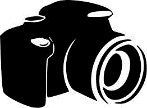 To find and use various camera functions. To adjust exposure in the camera and in post productionTo adjust white balance in the camera and in post production.use a variety of materials, technologies, and processes, alone and in combination, to makepersonally meaningful imagesUse the principles of Photography including :Rule of thirdsTriangulationLeading linesBalanceFramingTo create interesting photographs